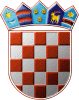         REPUBLIKA HRVATSKAOSJEČKO-BARANJSKA ŽUPANIJA
KLASA: 012-03/20-01/1URBROJ: 2158-109-02-22-1Ernestinovo, 25. travnja 2022. g. Na temelju članka 41. stavka 2. Zakona o predškolskom odgoju i obrazovanju (Narodne novine, 10/97,107/07, 94/13 i 98/19), članka 50. Statuta Dječjeg vrtića Ogledalce Ernestinovo, Upravno vijeće Dječjeg vrtića Ogledalce Ernestinovo na 25. sjednici održanoj dana 25. travnja 2022. godine donosi                I.IZMJENA STATUTA                                                        Članak 1.U Statutu Dječjeg vrtića „Ogledalce“ Ernestinovo, KLASA: 012-03/20-01/1; URBROJ: 2158/109-02-20-1 donesenom na 1. sjednici Upravnog vijeća održanoj 29. srpnja 2020. godine, u članku 50. briše se stavak 10.Članak 2.U članku 56. mijenja se stavak 11. i glasi “ samostalno zaključuje o potrebi zasnivanja radnog odnosa i raspisivanja natječaja“.Članak 3.Nakon usvajanja I. Izmjena Statuta Dječjeg vrtića Ogledalce Ernestinovo, a prije objave, Općinsko vijeće Općine Ernestinovo mora na isti dati suglasnost.Članak 4.Ove I. Izmjene Statuta Dječjeg vrtića Ogledalce Ernestinovo stupaju na snagu prvog dana od dana objave  u Službenom glasniku Općine Ernestinovo.                                                                                UPRAVNO VIJEĆEDJEČJEG VRTIĆA OGLEDALCE ERNESTINOVONa ove I. Izmjene Statuta Dječjeg vrtića Ogledalce Ernestinovo Općinsko vijeće Općine Ernestinovo dalo je suglasnost Odlukom, KLASA: 601-02/22-02/2, URBROJ: 2158-19-02-22-2  od 9. svibnja 2022. godine.RavnateljicaMonika Miškić, v.r.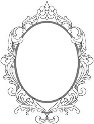 DJEČJI VRTIĆ OGLEDALCEERNESTINOVO